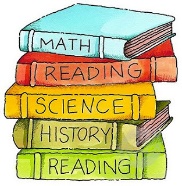 End of Year AssessmentsThis is a very busy time of year as pupils across the school have their end of year assessments.Reception Pupils – Good level of Developent
The Good Level of Development (GLD) is a performance measure used at the end of Reception. Children achieving a good level of development are those achieving at least the expected level within the following areas of learning: communication and language, physical development; personal, social and emotional development, literacy and mathematics.Year 1 pupils – Phonics Screening CheckChildren in Year 1 will be taking part in a phonics screening check during the week beginning 10th June 2019. Children in Year 2 will also take the check if they did not achieve the required result when in Year 1 or they have not taken the test before. The phonics screening check is a short, light-touch assessment to confirm whether a child has learned phonic decoding to an appropriate standard. The checks consist of 40 words and non-words that your child will be asked to read one-on-one with their RWI teacher and Mrs Mihdi-din (RWI Leader).Year 2 pupils - Key stage 1 testsThe class teacher is responsible for judging the standards a child is working at in English, Maths and Science. To help them inform those judgements, pupils sit national curriculum tests in English and Maths, commonly called SATs.The tests are taken during May and for Year 2 pupils are not strictly timed. Pupils may not even know that they are taking them as the teachers will incorporate them into everyday classroom activities.Teachers will use the results from these tests, along with the work the child has completed throughout the year, to help them reach their judgements about progress and attainment at the end of Key Stage 1.Year 6 pupils - Key Stage 2 SATsYear 6 pupils sat their SATs tests in English and Maths the week beginning 13th May 2019.  
Years 1,3,4 and 5 pupilsChildren in Years 1, 3, 4 and 5 will have their final assessments for English and Mathematics after half term.   The outcomes of all assessments will be shared in the children’s end of year reports which parents will receive before the end of the academic year.Class PhotosPupils will have their class photos taken on Monday 20th May.  Year 6 children will also be having their individual photos taken on this day for their end of year books.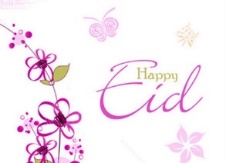 To celebrate Eid, our school will have a non- uniform day on Friday 7th June 2019.  We request that children are sent to school wearing suitable shoes (no heels) and clothes appropriate to the weather.  This is not a fund raising activity, so children do not need to bring in any money.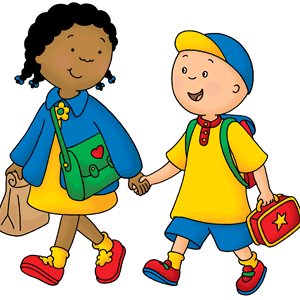 Active travel
At Vicarage, we are a happy and healthy school! We encourage active travel for all our school community because: children who walk, scoot or cycle to school are nearly five times as likely to be in the top quartile of fitness, than children who travel by other modes. It also helps them to develop road safety skills, which will help them to keep safe.It also helps keep our air clean, and our local streets free from congestion. Active travel helps us maintain friendly relations with our neighbours. Dangerous and inconsiderate parking not only creates an unsafe environment outside the school but upsets our neighbours and local residents. Walking is educational and helps to build social skills; Children who walk to school are able to spend more quality time with their parents and siblings. This might involve discussing things they pass on their walk to school. Lastly, it’s enjoyable! 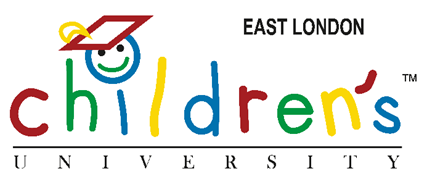 Congratulations to all the children who attended the Children's University Spring Graduation and achieved their award.  They were:Hamthum Fathima Abdul Hakeen                    Talha BhuiyanDylan Brown                                                    Logan BrownRidhima Hossain                                              Danyal HussianRaushana Jiffry                                              Sarafina LawtherAlecia Levy                                                     Chandranshu MannavaDakshaa Nannava                                            Ravi MannavaWell done to all the children that have consistently used their Children's University passport in a variety of activities.Further to our initiative of encouraging active travel, we will be awarding any child who cycles or scoots to school with a stamp in their Children’s University passports. So get cycling!We look forward to seeing more of you in the upcoming Summer Graduation ceremony.Dates for your Diary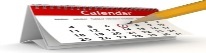 Monday 20th May – Class photos and individual Year 6 pupil photosFriday 24th May – Last Day of Term 5Friday 25th May – Parents coffee morning from 9:15am-10:00am – focus: Planning the Summer FeteMonday 27th May – Friday 31st May – Half TermMonday 3rd June – Back to School for all pupils – Term 6Friday 19th July – Last day of Term 6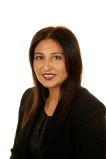 Mrs S KhanHead Teacher